МУНИЦИПАЛЬНОЕ БЮДЖЕТНОЕ ОБЩЕОБРАЗОВАТЕЛЬНОЕ УЧРЕЖДЕНИЕ«СРЕДНЯЯ ОБЩЕОБРАЗОВАТЕЛЬНАЯ ШКОЛА № 5»Приказ №03От 11.01.16г.                                                                     г. Прохладный, КБР« О соблюдении антикоррупционного законодательства в школе» В целях обеспечения реализации положений федерального закона от 25.12.2008г.№273- ФЗ «О противодействии коррупции» приказываю:1. Заместителю директора по ВР Химич А.В.., заведующим дошкольных отделений Власян Л.Р., Недоступ Г.В., Гаченко О.Г.: 1.1. подготовить к изучению на педагогическом совете, управляющим совете, общем собранием трудового коллектива, нормативно - правовую базу ФЗ:  «О противодействии коррупции», Постановления правительства РФ «Об утверждении правил образование планах образовательных услуг» приказ МОУО «О запрете сборов наличных денежных средств»;1.2. обновить материалы по анти коррупции на стенде школы и дошкольных отделений до 15.01.2016г. с обязательным отражением нормативно- правовых документов регламентирующих деятельность школы (лицензия, свидетельство об аккредитации, устав, и график и порядок приёма граждан директора школы и заведующими ДО по личным вопросам). 2. Заместителю по ВР Химич А.В: 2.1. усилить работу по нравственному и правовому воспитанию; 2.2. провести родительские собрания по изучению данной проблемы с родителями; 2.3. организовать встречи педагогического коллектива и учащихся с представителями правоохранительных органов. 3. Указать всем сотрудникам школы и ДО о недопустимости принятия подарков в связи с их должностным положением; о недопущении поведения которое может восприниматься окружающими как обещание или предложение дачи взятки либо как согласие взять взятку или как просьба отдаче взятки. 4. Брагиш Л.Н., до 17.01.2016г. разместить на сайте ОУ приказы и правовые акты антикоррупционного содержания. 5. Контроль исполнения приказа оставляю за собой. 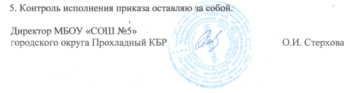 Директор МБОУ «СОШ №5» городского округа Прохладный КБР                                              О.И. СтерховаМУНИЦИПАЛЬНОЕ БЮДЖЕТНОЕ ОБЩЕОБРАЗОВАТЕЛЬНОЕ УЧРЕЖДЕНИЕ«СРЕДНЯЯ ОБЩЕОБРАЗОВАТЕЛЬНАЯ ШКОЛА № 5»Приказ №01От 11.01.16г.                                                                   г. Прохладный, КБР« Об организации работы по противодействию коррупции» В целях обеспечения реализации положений Федерального Закона от 25.12.2008г.№273- ФЗ «О противодействии коррупции», в соответствии со ст.3 Федерального Закона «Об образовании РФ»,  в целях организации эффективной работы по противодействию коррупции защиты законов интересов граждан от угроз, связанных с коррупцией сферой образованияприказываю:1. Комиссии по урегулированию споров между участниками образовательных отношений: 1.1. В полной мере реализовать план антикоррупционной деятельности школы  на 2015- 2016г. 2. Мясниковой О.В., председателю комиссии, совместно с директором школы проводить анализ поступивших в ОУ заявлений и обращений граждан на предмет наличия в них информации о фактах коррупции в ОУ. 3. Химич А.В., заместителю директора по ВР до 11.01.2016г. организовать проведение родительских собраний по вопросу предупреждения коррупционных правонарушений. 4. Брагиш Л.Н., учителю информатики обеспечить информирование граждан об их правах на получения бесплатного образования и об изменениях в действующем законодательствем в сфере образования путём размещения информации на сайте. 5.  Контроль исполнения приказа оставляю за собой. Директор МБОУ «СОШ №5» городского округа Прохладный КБР                                              О.И. Стерхова